GWTCS Elections 2022Nomination formCandidate information:Proposed by:Seconded by: I agree to be nominated as stated aboveCandidate’s Name: Date:  Instructions to send the nominations:The nomination form should be completed and emailed to elections@gwtcs.orgWho should email?  The candidate, the person proposing, and seconding should each send the above completed form separately.  This will be considered as signed statement instead of signature on paper. For example:  If you are the candidate, please fill the form above and send email as attachment to the three election committee members. Then the same form should be mailed separately by persons proposing and seconding the nomination.  This is necessary to verify the individuals involved.  Thus, on behalf of each nomination three emails will be sent to the three election committee members at elections@gwtcs.org.  How to pay Nomination Fee?  President - $2500All other positions - $1000Nomination fee will be refunded in full if nomination is rejected by the Elections Committee. Only 50% of the nomination fee will be refunded in case of voluntary withdrawal by the Nominee.Nomination fee should be paid through the GWTCS Donation Website, using the link below. Click on donate now "Button" on the right-hand topmost corner, please select the Donation Category as "General". Complete the page and indicate your name and position you are applying for in "Comments" box and SUBMIT the Form.The fee should be paid before the end of the nomination period, else the nomination will not be accepted. http://gwtcs.org/donate-now.htmlInstructions to submit the payment: 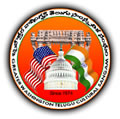 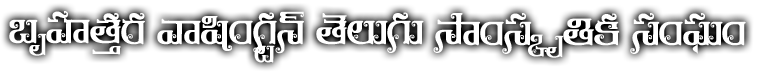 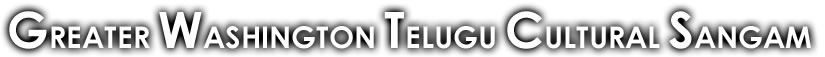 Name:Address:Telephone Number:Email address:Contesting for:Name:Address:Telephone Number:Email address:Date:Name:Address:Telephone Number:Email address:Date: